Государственное бюджетное общеобразовательное учреждение Самарской области средняя общеобразовательная школа имени Героя Советского Союза А.М. Вьюшкова с. Андросовка муниципального района Красноармейский Самарской области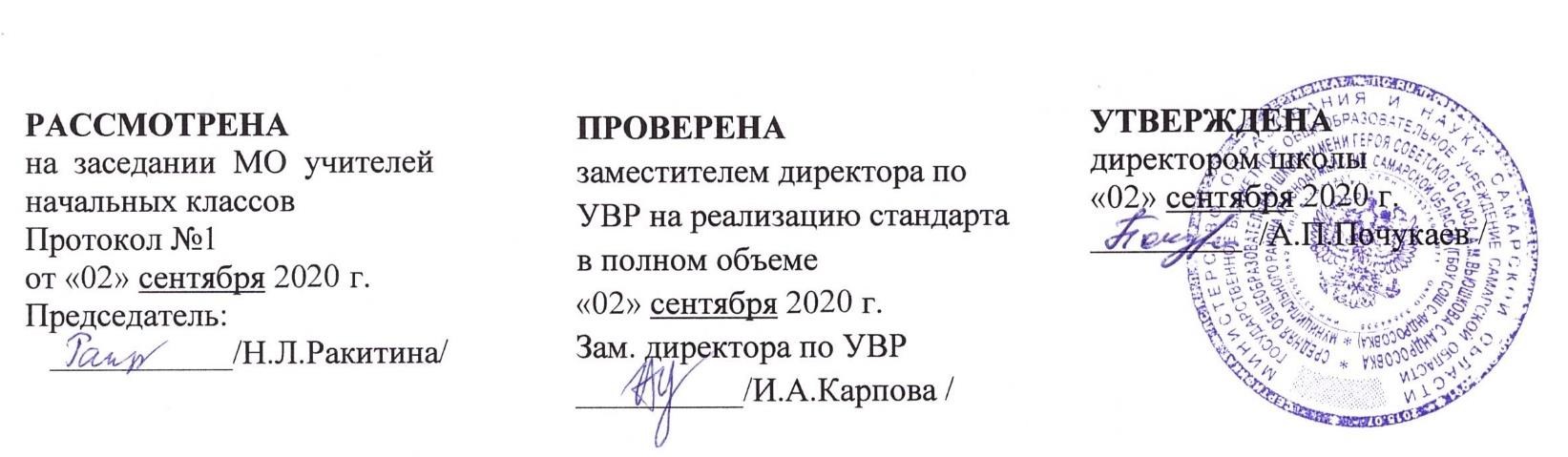 РАБОЧАЯ ПРОГРАММА по предмету «Литературное чтение на родном (русском) языке»Класс 2 Ф. И.О. учителей: Неверова Н. Г.,Ракитина Н.Л.,с. Андросовка,2020 г.Планируемые результаты освоения учебного предмета Программа изучения предмета «Литературное чтение на родном (русском) языке» обеспечивает достижение выпускниками начальной школы комплекса личностных, метапредметных и предметных результатов. Личностные результаты: - формирование гражданской идентичности, чувства гордости за свою большую и малую Родину (я – гражданин Российской Федерации, я – россиянин), её историю и культуру; - формирование на основе восприятия художественных текстов духовно-нравственных ценностей русского народа: взаимопомощи, доброжелательности, отзывчивости, чуткости, уважительного отношения к человеку, к культуре других народов; - воспитание бережного отношения к миру: к природе, к людям, ко всему живому на Земле. Метапредметные результаты Познавательные УУД: - овладение умением смыслового чтения как осмысление цели чтения и выбор вида чтения в зависимости от цели; извлечение необходимой информации из прочитанных и прослушанных текстов; - формирование умения анализировать объекты (тексты) с целью выделения существенных признаков; - формирование умения синтезировать - составлять целое из частей; - формирование умения выбирать основания и критерия для классификации объектов. Регулятивные УУД: - целеполагать – предлагать учебную задачу на основе соотнесения того, что уже известно и усвоено, и того, что еще неизвестно; - планировать, т.е. составлять план и последовательность действий; - прогнозировать – предвосхищать результат; - контролировать – сличать способ действия и его результат с заданным эталоном с целью обнаружения отклонений и отличий от эталона. Коммуникативные УУД - понимать возможность различных позиций и точек зрения на какой- либо предмет или вопрос; - учитывать разные мнения; умение обосновать собственное; - уметь договариваться, находить общее решение, - уметь аргументировать свое предложение, убеждать и уступать;           -сохранять доброжелательное отношение друг к другу в ситуации совместной деятельности.          Предметные результаты 1) Развитие интереса к чтению, осознание значимости чтения на родном языке для личного развития; формирование потребности в систематическом чтении на родном языке как средстве познания себя и мира; обеспечение культурной самоидентификации. 2) Воспитание квалифицированного читателя, способного аргументировать свое мнение и оформлять его словесно в устных высказываниях, участвовать в обсуждении прочитанного. 3) Формирование первых представлений о литературном процессе как движении от фольклора к литературе; знакомство с образцами русского фольклора, советской и современной детской литературы, с произведениями самарских авторов. Виды речевой и читательской деятельности: - осознавать значимость чтения для дальнейшего обучения, саморазвития; - читать (вслух) выразительно доступные для данного возраста прозаические произведения и декламировать стихотворные произведения после предварительной подготовки; - ориентироваться в содержании художественного текста, понимать его смысл; - для художественных текстов: воспроизводить в воображении словесные художественные образы; этически оценивать поступки персонажей; определять основные события и устанавливать их последовательность; - для художественных текстов: формулировать простые выводы, основываясь на содержании текста; составлять характеристику персонажа; - ориентироваться в нравственном содержании прочитанного; - осмысливать эстетические и нравственные ценности художественного текста и высказывать собственное суждение. Круг детского чтения (для всех видов текстов): - составлять аннотацию на прочитанное произведение по заданному образцу. Литературоведческая пропедевтика (только для художественных текстов): - отличать на практическом уровне прозаический текст от стихотворного, приводить примеры прозаических и стихотворных текстов; - сравнивать различные тексты, используя понятия «фольклор» и «авторская литература». Творческая деятельность (только для художественных текстов): - создавать по аналогии собственный текст в жанре загадки, небылицы; - работая в группе, создавать продукт в виде книжки-самоделки. Содержание учебного предмета«Литературное чтение на родном (русском) языке В программе выделены три основные содержательные линии учебного предмета, которые проходят через все разделы программы. Линия сравнения авторских произведений и произведений фольклора («Фольклор и литература») ориентирована на знакомство с теми жанрами литературы, которые берут свое начало в русском народном творчестве. Сравнение авторских и народных произведений помогает освоить их специфику. Содержание линии «Литература и духовный мир Человека» направлено на осознание духовно-нравственных ценностей русского народа, на воспитание патриотизма, бережного отношения к Миру и к Человеку посредством освоения смыслов произведения. Содержание линии «Стихия русского литературного языка» связано с совершенствованием умений воспринимать и интерпретировать содержание различных произведений советской и современной детской литературы, делать первые наблюдения над формой текста, над языковой стихией литературного произведения. 1. Фольклор и литература. Пословицы русского народа. Загадки народные и авторские. Выявление закона построения загадки: в основе описание объекта, явления (описываю, не называя). Сравнение народной и авторской загадки (какая из них более понятна, почему). Понятия «фольклор» и «литература». Сочинение загадок. Небылица как жанр фольклора. Как устроена небылица. Назначение небылицы: развеселить слушателя, удивить его. Авторская небылица Б.Заходера «Вот что значит запятая». Понятия «фольклор» и «литература». Сочинение небылицы. 2. Литература и духовный мир Человека. «Книга – это ручеёк, по которому в человеческую душу втекает добро». Афоризмы, пословицы о чтении и книге. Любовь к Родине в стихах советских поэтов: К Симонова «Родина», Е. Евтушенко «Хотят ли русские войны». Слушание стихотворений о войне, о Родине. Беседа о любви к Отечеству, к малой Родине. Русские народные пословицы о Родине. Рассказ А. Гайдара «Совесть». Беседа о нравственных качествах человека. Поиск ответа на вопрос «что такое совесть». Анализ характера героини. Чтение рассказа по ролям.         Стихотворения С. Михалкова, А. Барто о детях. Анализ характера героя. Слушание, выразительное чтение. Выявление эмоционального тона: трагическое или комическое. Юмор в стихотворении.      Мир современного ребенка в стихотворениях современного поэта С.Р. Махотина. Определение общего в стихах: все вместе они рассказывают о герое, его друзьях, родителях, увлечениях, о бедах и радостях, о нравственном выборе. Собирательная характеристика лирического героя. Составление аннотации на сборник стихов С. Махотина по образцу.       Знакомство со стихотворением самарского поэта С. Эйдлина «Клад». Поиск ответа на ключевой вопрос: что всего на свете дороже. Выразительное чтение стихотворения. Краткая биография поэта. 3. Стихия русского литературного языка.        К. Чуковский «От двух до пяти» (фрагменты). Чтение по ролям и обсуждение детских высказываний из книги «От двух до пяти». Знакомство с фразеологизмом как языковым явлениям. Выявление смысла фразеологизмов в детских высказываниях. Как работает прием олицетворения. Стихотворения современных поэтов Е. Ярышевской, В. Лунина. Наблюдения за картиной мира, созданной поэтом: мастер слова оживляет мир, например, зиму представляет забывчивой дамой. Нахождение общего в стихотворениях (прием олицетворения). Подбор интонации, выразительное чтение. Стихи для детей Г. Кружкова. Эксперименты с названиями и содержанием в стихах про волка, про черепаху. Выразительное чтение. Составление аннотации на сборник стихов Г. Кружкова по образцу. Чудеса языка в поэзии М. Яснова «Чудетство», «Горести-печалести». Новые слова и их значение в стихотворениях. Мир вокруг тебя. М. Исаковский «Вишня». Э. Шим «Черемуха». Наблюдение за характером лирического героя М. Исаковского. Смысл монолога Черемухи в рассказе Э. Шима. Выявление общего в произведениях: трепетное, бережное отношение к миру, к человеку. Курс «Литературное чтение на родном (русском) языке» логикой построения, а также в отборе содержания связан с регулярным курсом литературного чтения на протяжении всего обучения на указанном уровне общего образования. Линия сравнения фольклорных и авторских текстов продолжается в 3 и 4 классе при изучении сказок, народных и авторских. Содержание линии «Литература и духовный мир Человека» может раскрываться, углубляться при изучении произведений писателей - классиков, советских писателей, чьи творения направлены, в первую очередь, на осознание духовно-нравственных ценностей русского народа. Линия «Стихия русского литературного языка» имеет логическое продолжение в регулярном курсе «Литературное чтение», когда при работе с текстом обсуждаются вопросы формы: жанровая специфика, средства художественной выразительности.          В курсе литературного чтения в рамках внеклассного чтения, чтения на лето необходимо предлагать в том числе и произведения писателей и поэтов, чья судьба и творчество были связаны с Самарской областью или Поволжьем. Тематическое планирование учебного предмета«Литературное чтение на родном (русском) языке2 класс. 2-е полугодие№Наименование разделов и темКоличество часовВ том числе на:В том числе на:№Наименование разделов и темКоличество часовУрокиПрактические работы, проекты1Писатели – детям55-2Я и мои друзья33-3Люблю природу русскую. Весна22-4И в шутку и всерьез44-5Мир вокруг тебя331Итого:17161